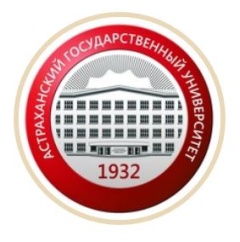 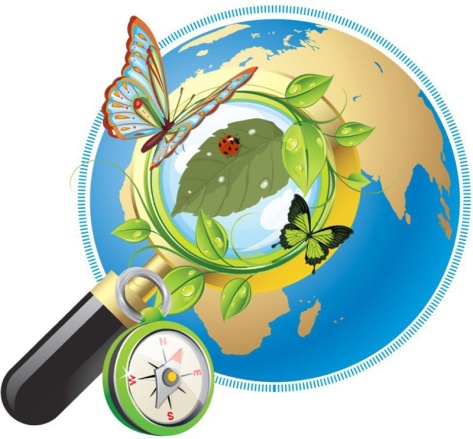 Положение о VIII Областном конкурсе научно-исследовательских работ учащихся «Эрудит-2023», посвящённого памяти почётного работника образования России К. К. Разгалиевой VIII Областной конкурс научно-исследовательских работ «Эрудит» (далее – Конкурс) является очным этапом Балтийского научно-инженерного конкурса (г. Санкт-Петербург), проводимого на территории Астраханской области.Цель Конкурса – интеллектуальное и личностное развитие обучающихся Астраханской области, участвующих в исследовательской деятельности; развитие системы организации и инфраструктуры исследовательской деятельности учащихся в образовательных организациях.Задачами Конкурса являются:обеспечение доступности, качества и эффективности образования детей на основе развития продуктивных образовательных технологий; повышение мотивации учащихся к познавательной деятельности; развитие творческого интереса школьников в области физики, техники, биологии и экологии; стимулирование участия школьников в исследовательской работе;выявление и поддержка талантливых учащихся в сфере интеллектуальной деятельности, мотивированных на продолжение образования в сфере наук;знакомство школьников с современными известными учеными; достижениями фундаментальной и прикладной науки;повышение интереса к творческому образованию и интеллектуальной деятельности в среде молодежи, в профессиональных сообществах, в обществе в целом;развитие межрегиональной сетевой проектно-исследовательской школы, основанной на применении исследовательской деятельности учащихся в общем образовании и создании сообщества профессиональных ученых, преподавателей высшей школы, творческих учителей и педагогов.Предметом рассмотрения на Конкурсе являются учебно-исследовательские работы школьников. В процессе выполнения исследовательской работы учащийся знакомится с историей и современным состоянием области исследования, овладевает навыками экспериментальной работы, получает собственные данные, проводит их анализ, обобщение.Оргкомитет конкурса1. Дымова Т. В. – к. п. н., доцент, доцент кафедры экологии, природопользования. землеустройства и безопасности жизнедеятельности Астраханского государственного университета им. В. Н. Татищева, председатель конкурса и судейской коллегии.2. Ракин Г. В. – старший преподаватель кафедры «Математические и естественно-научные дисциплины» Каспийского института морского и речного транспорта им. ген.-адм. Ф. М. Апраксина – филиала ФГБОУ ВО «ВГУВТ», учитель физики МБОУ «СОШ им. А. Джанибекова»                           с. Растопуловка, полномочный представитель Балтийского научно-инженерного конкурса в Астраханской области.Порядок участия в КонкурсеКонкурс проводится в 2 тура:I тур – заочный. Прием тезисов работ с 10 октября по 17 ноября 2023 г. (включительно). экспертиза представленных в Оргкомитет работ.II тур – очный. 18 ноября 2023 г. Региональный отборочный этап Балтийского научно-инженерного конкурса (участие по результатам I тура). Финальный этап Балтийского научно-инженерного конкурса, который традиционно проходит в первых числах февраля в г. Санкт-Петербург (участие по результатам II тура). Участникам II тура будет необходимо заранее известить Оргкомитет конкурса о возможности/невозможности представлять работу на финальном этапе Балтийского научно-инженерного конкурса в г. Санкт-Петербург.На I тур Конкурса принимаются работы проблемного характера, включающие этапы методически корректной исследовательской работы, обработки, анализа и интерпретации собранного материала, имеющие обзор литературы по выбранной теме. Тематика исследований в работах, представляемых на Конкурс, не ограничивается. Участники должны обучаться на момент проведения Конкурса в общеобразовательных учреждениях (8-11классы), или учреждениях среднего профессионального образования. Оценка работ производится в одной возрастной группе (8-11 кл.). На момент подачи заявки участнику конкурса должно быть от 13 до 19 лет.Конкурс проводится по следующим предметным секциям: физика и техника, биология и экология.В Конкурсе принимают участие индивидуальные исследователи, а также авторские коллективы (не более трех участников). Работы могут быть представлены общеобразовательными школами, лицеями, гимназиями, учреждениями дополнительного образования детей, другими организациями, а также авторами лично.По итогам проведения регионального конкурса победители в каждой секции получат право  участия в финальном этапе XX Балтийского научно-инженерного конкурса, который традиционно проходит в первых числах февраля в г. Санкт-Петербург. Условия участияУчастником Конкурса считается лицо, оформившее заявку и включенное в реестр участников Конкурса. Для включения в Реестр участников необходимо в установленные сроки представить Организатору материалы Конкурса, в том числе тезисы в соответствии с требованиями.При участии в очном этапе участнику необходимо предоставить жюри работу в распечатанном виде.Распечатанная работа должна иметь следующую структуру:- Титульный лист с указанием информации об авторах и научном руководителе (Приложение 1)- Содержание- Введение- Основная часть- Заключение- Список литературыВременной регламент выступления участников – 15 минут, а также 5 минут обсуждение работы и вопросы жюри.Организационные и информационные вопросы:- участники Конкурса получат сертификаты;- победители II тура Конкурса награждаются дипломами;- для участия в Конкурсе необходимо представить заявку и работу на электронные адреса: grisha_rakin@mail.ru и tdimova60@mail.ru не позднее 17 ноября 2023 г. Участие в конкурсе бесплатно.Итоги I тура Конкурса подводятся до 17 ноября 2023 г.Авторы работ, получившие положительную оценку, а также их руководители, приглашаются на II тур Конкурса «Эрудит».II тур Конкурса «Эрудит» будет проводиться 18 ноября в 10:00 в здании факультета высшего образования Каспийского института морского и речного транспорта – филиала ФГБОУ ВО «ВГУВТ» по адресу: г. Астрахань, ул. Никольская, д. 6 (остановка общественного транспорта площадь «Октябрьская»).Форма заявки (принимаются только в формате Microsoft Word (*.doc, *.docx) строго по предложенной форме):Требования к материаламОтветственность за содержание представленных материалов несут авторы докладов.Работа должна быть тщательно подготовлена. Рекомендуемый (оптимальный) объём работы: текстовая часть — 5-15 машинописных страниц; иллюстративные материалы — не более 2-х листов формата А4; краткое описание (аннотация) работы — ½ страницы на русском языке (не более 1000 знаков). Не рассматриваются работы, содержащие плагиат.Требования к оформлению:Формат текста – Microsoft Word (*.doc, *.docx); Формат страницы: А4 (210x297 мм); Ориентация – книжная;Поля (верхнее, нижнее, левое, правое) по 20 мм;Тип шрифта: Times New Roman;Размер (кегль) шрифта – основной текст 14; заголовок – 18 (все прописные); эпиграф – 12.Межстрочный интервал – полуторный. В тексте допускаются рисунки и таблицы. Название и номера рисунков указываются под рисунками, названия и номера таблиц – над таблицами. Используемая литература (без повторов) оформляется в конце текста под названием «Список использованной литературы». В тексте обозначается квадратными скобками с указанием порядкового номера источника по списку и через запятую – номера страницы, например, [5, с. 115].У работы может быть не более 3 соавторов.Работы, выполненные без наличия исследовательской части, т. е. выполненные в реферативном стиле, к участию в конкурсе не допускаются.Состав судейской коллегии:Жюри секции «Биология, экология и здоровье человека»:Дымова Татьяна Владимировна – к. п. н., доцент, доцент кафедры экологии, природопользования, землеустройства и безопасности жизнедеятельности Астраханского государственного университета им. В.Н. Татищева, председатель конкурса и судейской коллегии.2. Можарова Анастасия Владимировна – к. б. н., доцент, декан факультета высшего образования Каспийского института морского и речного транспорта им. ген.-адм. Ф. М. Апраксина – филиала ФГБОУ ВО «ВГУВТ», доцент кафедры «Математические и естественно-научные дисциплины» Каспийского института морского и речного транспорта им. ген.-адм. Ф. М. Апраксина – филиала ФГБОУ ВО «ВГУВТ».3. Долгалева Мария Олеговна – учитель биологии высшей категории ГБОУ АО «Астраханский технический лицей».Жюри секции «Физика и техника»:Джалмухамбетова Е. А. – к. ф-м. наук, заведующая кафедрой «Математические и естественно-научные дисциплины» Каспийского института морского и речного транспорта им. ген.-адм. Ф. М. Апраксина – филиала ФГБОУ ВО «ВГУВТ».Цыгута Анна Николаевна – старший преподаватель кафедры «Математические и естественно-научные дисциплины» Каспийского института морского и речного транспорта им. ген.-адм. Ф. М. Апраксина – филиала ФГБОУ ВО «ВГУВТ».3. Ракин Г. В. – старший преподаватель кафедры «Математические и естественно-научные дисциплины» Каспийского института морского и речного транспорта им. ген.-адм. Ф. М. Апраксина – филиала ФГБОУ ВО «ВГУВТ», учитель физики МБОУ «СОШ им. А. Джанибекова»                          с. Растопуловка, полномочный представитель Балтийского научно-инженерного конкурса в Астраханской области.Контакты:1. Дымова Татьяна Владимировна – председатель конкурса, e-mail: tdimova60@mail.ru2. Ракин Григорий Валерьевич  – Т: 89275776476, e-mail: grisha_rakin@mail.ruПриложение 1VIII Областной конкурс научно-исследовательских работ «Эрудит»Изучение явления Реоэлектрического эффектав неньютоновских жидкостяхВыполнил(а):  Ходжаев РафаэльКапашев Расимучащиеся 9 классаМБОУ «СОШ им. А. Джанибекова с. Растопуловка»Руководитель:Ракин Григорий Валерьевичучитель физикиМБОУ «СОШ им. А. Джанибекова с. Растопуловка»Астрахань – 2023Приложение 2 Критерии оценки работ1 этап ПРИЛОЖЕНИЕ 3Критерии оценки работ2 Этап№ п/пФИ участника, класс (курс), наименование образовательной организации Тема работы ФИО и должность руководителяТелефон и электронный адрес руководителя (для решения оперативных вопросов в период подготовки конференции)ОБРАЗЕЦ ОФОРМЛЕНИЯ ТЕЗИСОВА. Кашкаров, 9 класс МБОУ г. Астрахани «СОШ №1»ТемаХхххххххххххххххххххххххххххххххххххххххххххххххххххххххххххххххххххххххххххххххххххххххххххххххххххххххххххххххххххххх.Список использованной литературы:1.Хххххххххххххххххххххххххххххххх.2.Хххххххххххххххххххххххххххххххх. БаллОцениваемые Параметры12345Экспертиза содержания работы (анализ содержания и структуры)Экспертиза содержания работы (анализ содержания и структуры)Экспертиза содержания работы (анализ содержания и структуры)Экспертиза содержания работы (анализ содержания и структуры)Экспертиза содержания работы (анализ содержания и структуры)Экспертиза содержания работы (анализ содержания и структуры)Общая структура работы (обоснование темы с целью и задачами, литературный обзор, методы и методики выполнения работы, описание хода работы, результаты, выводы и заключение)Структура работы не очевиднаСтруктурирование не полноеПрисутствует большинство требуемых разделов Отдельные недочетыПолное соответствие нормам представления исследовательской работыПолнота изложения всех разделов работы, четкость и наглядность представления, иллюстрированияРазрозненные данные по основным разделам, преимущественно текст или одни картинки Материал в разделах представлен недостаточно полно   Основная часть разделов проработана удовлетворительноОтдельные недочетыКомпозиция каждого раздела завершенная, полная и лаконичная Соответствие качества и объема представленного материала цели и задачам работыЗатруднительно составить представление о характере и ходе работыМатериал стендового доклада дает самые общие представления о сущности работыВ целом складывается представление о том, что делал авторВозникают вопросы только к отдельным элементамДает полное представление о работе и ходе ее выполненияБаллОцениваемые Параметры123451. Уровень компетентности в области проводимого исследования. Понимание места своего исследования в системе знаний по данному вопросу. Ссылки.Плохо знаком с объектом исследования и литературой по теме исследованияФрагментарные знанияВ целом представляет себе область исследованияОтдельные пробелы в знанияхДостаточная осведомленность о предмете исследования2. Уровень методической компетентности. Понимание и умение объяснить сущность применяемых методов.  Понимание ограничений используемых методик.Автор слабо понимает, что такое метод и какая именно методика применяласьИмеются общие представления о научном методе и примененных методикахВ целом неплохое понимание используемых методов и методикНепонимание отдельных звеньев методики и границ ее применимостиПолное владение методикой проведения исследования, условиями ее реализации и ограничениями3. Логика работы, соответствие проблемы, цели и задач, методов, результатов и выводов.Выводы не связаны с поставленными целью и задачамиПри желании можно проследить связь постановки цели и задач с результатами и выводамиАвтор в целом удерживает логическую цепочку работыОтдельные логические сбоиЛогика работы четкая и понятная 4. Авторская оценка результатов исследования. Творческий подход при анализе результатов исследования.Изложение материала несамостоятельное, отношение к работе как к очередному учебному заданиюФрагментарный интерес к ходу и результатам работыПрослеживается заинтересованностьВ целом автор самостоятелен и заинтересованЯвная заинтересованность в результатах, понимание своего вклада и выраженное желание продолжать работу5. Балл предпочтения члена экспертной комиссии. Работа не вызвала никаких эмоцийЕсть отдельные элементы, вызывающие оптимизмРабота производит неплохое общее впечатлениеАвтор представил ряд очень интересных находокРабота вызывает бурный эмоциональный подъем